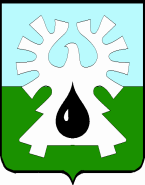 МУНИЦИПАЛЬНОЕ ОБРАЗОВАНИЕ ГОРОД УРАЙХанты-Мансийский автономный округ - ЮграАдминистрация ГОРОДА УРАЙСанитарно-противоэпидемическая комиссияПОВЕСТКА ВНЕОЧЕРЕДНОГО ЗАСЕДАНИЯсанитарно-противоэпидемической комиссии при администрации города УрайОб эпидситуации по ОРВИ и гриппу среди взрослого и детского населения в городе Урай. Докладчики: Исполнение постановления администрации города Урай от 05.02.2018 № 227 «О введении ограничительных мероприятий (карантина) по гриппу и острым респираторным вирусным инфекциям  на территории муниципального образования город Урай» (в ред. от 12.04.2018).Исполнение  решение СПЭК №6 от 12.04.2018. Председатель санитарно-противоэпидемической комиссии    		            С.В. Круглова    Дата проведения 19.04.2018 Время проведения11-00Место проведенияадминистрация города Урайкабинет 217Бессонов К. В. -исполняющий обязанности главного врача БУ ХМАО-Югры «Урайская городская клиническая больница»;Гелеван Н.Ю.-заведующий детской поликлиники БУ ХМАО-Югры «Урайская городская клиническая больница»Бусова М.Н.-начальник Управления образования и молодежной политики администрации   города Урай;Кащеева У. В.- начальник управления по культуре и социальным вопросам администрации города Урай;Архипов В.В.- начальник управления по физической культуре, спорту и туризму администрации города Урай